Негосударственное аккредитованное некоммерческоечастное образовательное учреждение высшего образования«АКАДЕМИЯ МАРКЕТИНГА И СОЦИАЛЬНО-ИНФОРМАЦИОННЫХТЕХНОЛОГИЙ – ИМСИТ»	(г. Краснодар)Институт экономики, управления и социальных коммуникацийКафедра педагогики и межкультурных коммуникацийБ1.Б.08ЭКОЛОГИЯАННОТАЦИЯ УЧЕБНОЙ ДИСЦИПЛИНЫдля студентов направления подготовки09.03.01 Информатика и вычислительная техникаНаправленность (профиль) образовательной программы«Автоматизированные системы обработки информации и управления»Квалификация (степень) выпускника«Бакалавр»Краснодар2020Рассмотрено и одобрено на заседании кафедры Педагогики и межкультурных коммуникаций Академии ИМСИТ,  протокол № 9 от 10 апреля 2020 года,зав. кафедрой ПиМК, доцент  __                 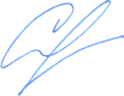  ___  ________ Н.И. Севрюгина  УТВЕРЖДАЮ                                                                           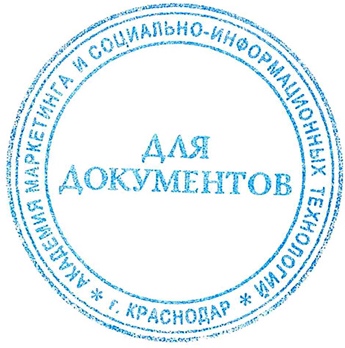 Проректор по учебной работе, доцент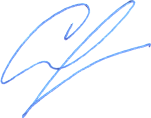 _____________     Н.И. Севрюгина     13 апреля 2020 г.Цель и задачи изучения дисциплины:Целью освоения дисциплины «Экология» является формирование компетенции обучающегося в области основных закономерностей взаимоотношений живых существ между собой и окружающей их неживой природой, природопользования, соответствующих принципам устойчивого развития биосферы и получении знаний об экологическом нормировании загрязнений окружающей среды, об экономических и юридических аспектах природоохранной деятельности в современных условиях.Целью учебной дисциплины является повышение экологической грамотности и формирование экологического мышления, что способствует становлению научного мировоззрения обучающихся.Задачи:изучение теоретических основ и структуры современной экологии;освоение экологической техники и технологии;изучение закономерностей состава, структуры и принципов функционирования над организменных экологических систем и биосферы в целом;знакомство с природно-ресурсным потенциалом Земли и современным характером его использования;ознакомление с принципами охраны природы, контроля качества окружающей среды; экономическими механизмами охраны окружающей среды;освоение предвидения последствий воздействия профессиональной деятельности на окружающую среду и здоровье человека;получение представления об устойчивом использовании природных ресурсов как отдельных регионов, так и всей планеты;изучение нормативно-правовой базы охраны окружающей среды и природопользования в Российской Федерации и основных международных документов по этой тематике. Место дисциплины в структуре ОПОПДисциплина относится к базовой части блока Б1 учебного планаКраткая характеристика учебной дисциплины (основные блоки, темы)Модуль 1. Теоретические основы экологии как науки.  Экология в системе естественных наук. Основные понятия, термины и методы, применяемые в экологии.  Разделы экологииМодуль 2. БиосфераМодуль 3. Пути и методы сохранения современной биосферыМодуль 4. Концепция «устойчивого развития человечества»Компетенции, формируемые в результате освоения учебной дисциплины:ОК-1 – способностью использовать основы философских знаний для формирования мировоззренческой позицииОК-9 – способностью использовать приемы оказания первой помощи, методы защиты в условиях чрезвычайных ситуаций.Знания, умения и навыки, получаемые в процессе изучения дисциплины:Знать:основы учения В.И. Вернадского о биосфере, биогеохимической роли живого вещества, роли человека в эволюции биосферы, структуру и принципы организации биосферы, факторы, определяющие устойчивость биосферы; основные законы и концепции экологии; состав окружающей среды: гидросферы, атмосферы, почв и грунтов; естественные процессы, протекающие в атмосфере, гидросфере, литосфере; методы анализа взаимодействия человека и его деятельности со средой обитания; основы взаимодействия живых организмов с окружающей средой и между собой, основные свойства живых систем, их самовоспроизведение, гомеостаз и адаптацию;классификацию опасных ситуаций на производстве и в среде обитания;фазы развития негативных процессов, приводящие к авариям и экологическим катастрофам;способы и методы оказания помощи пострадавшим в авариях, экологических катастрофах и стихийных бедствиях.Уметь:пользоваться нормативными документами и информационными материалами для решения практических задач охраны окружающей среды;эффективно применять средства защиты от отрицательных воздействий окружающей средыВладеть:методами моделирования и оценки состояния экосистем;основными навыками использования во всех видах своей жизнедеятельности экологических знаний;основными методами защиты персонала и населения от возможных экологических катастроф и стихийных бедствий.Формы проведения занятий, образовательные технологии:Лекционные занятия: проблемные лекции, лекция – визуализация, лекция-беседа, лекция – анализ ситуаций.Практические занятия: тематические семинары, проблемные семинары, метод «круглого стола», метод «коллективной мыслительной деятельности», методы анализа проблемных ситуаций, логико-методологическое проектирование, решение задач.Используемые инструментальные и программные средства:Средства проекции (презентации), программированного контроля (тестирования)Формы промежуточного контроля:Тестирование, доклад, индивидуальное собеседование, контрольная работа, коллоквиум.Общая трудоемкость изучения дисциплины: 108 ч/3 з.е.Форма итогового контроля знаний:экзамен